Te bestellen producten gezamenlijke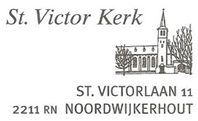 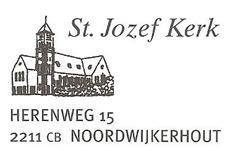                        kerkenveiling 2020Naam: ……………………………………………………………………....  		Uiterste inleverdatum: 15 novemberAdres:………………………………………………………………		                      - Pastorie St. Jozef en St. VictorPostcode:…………………………………………………………		                      - E-mail: Woonplaats:…………………………………………………    	                                  sintjozef@parochiesintmaarten.nlE-mail:……………………………………………………………..	                                  sintvictor@parochiesintmaarten.nl Tel nr.:………………………………………………... 		De bestelde producten worden half december bij u thuisbezorgd.Alle producten worden geschonken; wij bedanken alle gevers heel hartelijk!AantalProductVaste prijsSubtotaalAmaryllis€ 20,-€Bollenpakket€ 40,-€Boeket bloemen€ 40,-€Zes flessen witte wijn€ 60,-€Zes flessen rode wijn€ 60,-€Fles jonge jenever€ 40,-€Waardebon rollade€ 40,-€Waardebon taart€ 50,-€Twee personen Flight Tespelduyn€ 40,-€Bos bloemen€ 20,-€Carpacciopakket voor 2 personen€ 10,-€Een vruchtendesembrood€ 10,-€Lot kerkenveiling€ 5,-€Donatie/schenking€€Totaal€